MRS University Chapters―ANNUAL FINANCIAL & ACTIVITY REPORT  ― Deadline:  April 1
     Calendar Year _______ - _______

This report is required per MRS Board Policy to retain Active Chapter Status. Send to chapters@mrs.org. 1.	Membership Dues	Did your University Chapter charge membership dues for the past calendar year? 	 Yes  	 No	If yes, how much did you charge?   Student Dues___________   Regular Dues___________	Total dues income for the year        $ ______________2.	Financial Support from MRS	Please check the forms of financial support you received from MRS during the past 	calendar year, and give the amounts.	 Chapter Rebate			Amount of Support _____________							 	 Special Project Grant			Amount of Support _____________	 Distinguished Speaker Support    	Amount of Support _____________		  Other					Amount of Support _____________3.	External Support for Chapter	Did your University Chapter receive financial support from sources other than MRS 	during the past calendar year?       Yes        No	If yes, please list these sources and amounts:	Source_______________________________________   	Amount_________	Source_______________________________________   	Amount_________4. 	Membership Drive	Did your University Chapter conduct a membership drive during the past calendar year?	 Yes       No	If yes, how many new members did you acquire?_____  How many MRS members?_____5. 	Expenses and Income	Please attach a summary of your University Chapter income and expenses for the past year. 	An example follows on next page. 6. List of current officers of the chapter: 
    (this list will receive future email’s concerning chapter events, deadline notifications of required documents, etc.)
7.	Date of next officer elections __________________________
Sample Income and Expense Statement INCOME (Do not include travel reimbursements from MRS)MRS Chapter Rebate		$340.00Special Projects Grant	  	300.00Distinguished Speaker Support/MRS		 	150.00Chapter Dues  ($5/year)	    	  75.00Seminar Fees			600.00MSME Department			450.00Total Income		            $1915.00     EXPENSESTravel to MRS Spring Meeting		                $250.00					(in addition to MRS HQ reimbursements)		Seminar ExpensesHall Rental				100.00A-V				100.00Speaker Support			300.00Food & Beverage			100.00Course Evaluation Guide			165.00Meetings/Refreshments			152.00Department Barbecue			310.00Teaching Award			  35.00New Student Orientation			215.00Total Expenses		                       $1727.00			                             BALANCE	                     		  $188.00MRS University Chapters―ANNUAL FINANCIAL & ACTIVITY REPORT―Deadline:  April 1
 		
 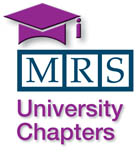 Name of University ___________________________________________
Form Submitted By: _______________________________
Number of MRS Chapter Members (including student members & regular members) as of April 1 is: 

Chapter Member Count: _____________________________
Note: Individuals need not be members of the Materials Research Society to be a Chapter member.4.  Please attach a copy of your roster of current Chapter members.  
List of eight (8) current MRS Student Members and two (2) MRS Regular Members:  
Each chapter is required to have 8 students and 2 regular members, that are current MRS Members, in order to be eligible to receive benefits such as travel reimbursements and special project grants.
4. 	In which other societies are your Chapter members active? Please check all that apply.
5. 	Is your Chapter part of an umbrella materials organization that combines Chapters from more than one     professional society? 	 Yes                No     	  considering it 6. 	Which of the following programs and services has your Chapter utilized in the past year?	 Distinguished Lecturer Support				 Special Projects Grants	 Meeting Travel Reimbursements				 Chapter Rebate Program					 Turnbull Lecturer Program	 Link to MRS Web Site	 Use of MRS Products for Chapter Promotions (e.g., raffles, poster awards, etc.)7. 	Chapter activities during the past academic year. 	Please check all that apply. 		Plant Trips			Educational/Grassroots Outreach		Career Workshop			Social Events				Fundraising Events	 		Symposium		Short Course			Poster Competition		Other____________________ 		8.  List any specific areas where your chapter could use help from MRS. 
 	          

Both the Financial and Activity Report Forms must be submitted via email by the deadline of April 1, to:

 Lorri A. Smiley, E-mail: chapters@mrs.org Professional Services and Awards Coordinator 



MRS University Chapter Current Chapter Members Roster 
(submit this form with the Annual Activity Report and an Application for Rebate Request)

Chapter Name: 				                		           Date:Please photocopy this page if additional space is required.
Note:  To be eligible for the rebate, the student must be a current MRS Student Member as of May 15.If a student’s membership expired on the prior year December 31, your chapter is not entitled to a rebate for this individual. Chapter Name:Date of Report:Submitted by:  Academic year start: (month, day, year)     
Academic year end: (month, day, year)     Email:  Phone:Officer		Full Name	EmailPresidentVice PresidentSecretaryTreasurerFaculty AdvisorFaculty AdvisorNames of MRS Student  MembersEmail1)2)3)4)5)6)7)8)Names of MRS Regular MembersEmail1)2)ASM International (ASM)American Ceramic Society (ACerS)American Chemical Society (ACS)American Physical Society (APS)American Institute of Chemical Engineering (AIChE)American Vacuum Society (AVS)Electrochemical Society (ECS)International Society for Optical Engineering (SPIE)Institute of Electrical & Electronics Engineers (IEEE)Optical Society of America (OSA)Minerals, Metals & Materials Society (TMS)Other _______________________________MRS Student ID
(For MRS Use)First Name  
Last NameEmail (required)MRS Use 